A legfontosabb tudnivalók a kéményseprésről a fővárosbanA lakossági kéményseprést több megyében átvette a katasztrófavédelem. Ez nem azt jelenti, hogy tűzoltók ellenőrzik a kéményeket, a sormunkát változatlanul kéményseprő szakemberek végzik. Az újdonság csak az, hogy ahol a megyei jogú városok nem vállalták a feladatot, ott a katasztrófavédelem szervezésében valósul meg a kéményseprés. A kéményseprőipari (katasztrófavédelmi) szerv a BM Országos Katasztrófavédelmi Főigazgatóság Gazdasági Ellátó Központ (BM OKF GEK), amely tevékenységét Megyei Kéményseprőipari Ellátási Csoportok révén végzi. www.kemenysepres.katasztrofavedelem.hu A Főváros területén a kéményseprést továbbra is a FŐKÉTÜSZ Fővárosi Kéményseprőipari Kft. végzi. www.kemenysepro.hu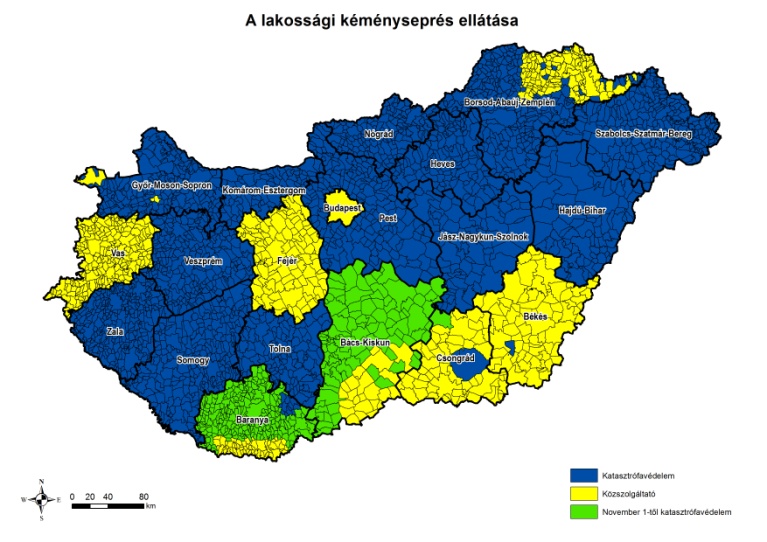 